     SHAMROCK DIRECTORY 2022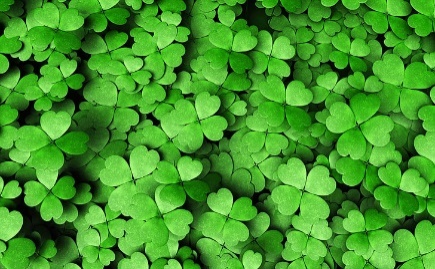      SHAMROCK DIRECTORY 2022     SHAMROCK DIRECTORY 2022     SHAMROCK DIRECTORY 2022AddressNamePhoneEmail100 Shamrock WayPatsy Hawley919-622-6300hawleypatsy@gmail.com202 Shamrock WayPat Jones252-341-4984monicajones0863@gmail.comMonica Jones252-814-6580204 Shamrock WayLynn Massey252-341-6889lmassey101@yahoo.com206 Shamrock WayBuddy Waters252-716-3169garlandwaters@suddenlink.net302 Shamrock WaySheila Barnes252-904-7935spbarnes1952@gmail.com252-565-5385304 Shamrock WayCollett Dilworth252-355-0515Cbdilworth@suddenlink.netMartha Dilworth306 Shamrock WayCarolyn Brice252-353-7944bricex3@suddenlink.net400 Shamrock wayBetty M. Byrum252-364-1109402 Shamrock WayRichard Wilder252-378-8487richard.b.wilder@gmail.comHarriett Wilder252-412-0050404 Shamrock Way406 Shamrock WayMichael and Jo Ann WierJohn Cope252-714-7118252-531-1148808-469-8557Workout1953@gmail.comJwier1999@gmail.comjohncope@duck.com407 Shamrock WayJudith Jenkins252-916-9069Jenkins.judith@yahoo.com408 Shamrock WayJames Mills252-327-5553martymills44@suddenlink.netMarty Mills252-347-4477412 Shamrock WayElla Lee Pancoast252-355-3597plps95@yahoo.comPam Pancoast Sides252-714-7216413 Shamrock WayHubert Garris252-714-2785hubertw.garris@gmail.com414 Shamrock WayKen Walker252-756-1783kensuzyw@yahoo.comSuzy Walker415 Shamrock WayMargaret Cox252-756-8451macox50@yahoo.com252-531-6913416 Shamrock WayGeorge Naoum252-756-5530Sheila Naoum418 Shamrock WayJim Bryant252-321-1650jbbryant93@gmail.comZennie Bryant420 Shamrock WayRoselyn Brown252-940-8010roselynsbrown@gmail.com422 Shamrock WayBetty Bailey252-756-4208gikie2@gmail.com500 Shamrock WayKenneth Webster910-818-0848Judy Webster312-783-7435judytwebster@icloud.com502 Shamrock WayJune Cherry252-355-4910junecherry@suddenlink.net252-341-8506504 Shamrock WayJoe Blick252-814-6117mary.blick10@gmail.comMary Blick506 Shamrock WayLeigh Bragg252-414-0179leighabragg@hotmail.comMary Bragg252-141-0178maryb820@outlook.com252-215-0697 (H)600 Shamrock WayJoe Quinn910-523-15821953quinn@gmail.comBarbara Quinn252-364-1455 (H)602 Shamrock WaySam Sawyer252-771-2587Jean Sawyer604 Shamrock WayClara Whitley252-321-1941clarafayew@suddenlink.net252-916-9960606 Shamrock WayJanet Scott252-751-0293 janetscott1814@gmail.com252-943-1814702 Shamrock WayKenneth TarletonDarlene Mobley252-717-4704dpmobley66@gmail.com704 Shamrock WayJoe Askew252-412-8355piraterep@yahoo.comNancy Askew252-560-6000ngaskew@gmail.com705 Shamrock WayJoe Lewis252-531-4192Barbara Lewis252-758-2311 (H)3900 Clover StreetWillie Pugh252-355-5727wrpugh10@gmail.comRose Pugh3901 Clover StreetJudy Moore252-321-2344jmoore35@suddenlink.net252-702-82513904 Clover StreetErin OwingsBeverly Owings713-304-1416bezley1@gmail.com3905 Clover StreetEvelyn MacMenamin252-531-0643angelevelyntoo@yahoo.com3906 Clover StreetLouis Reddrick252-758-2900lkreddrick@gmail.com3908 Clover StreetGerald Farmer252-917-7160nascardavey@yahoo.comMargaret Farmer3909 Clover StreetLynis Dohm252-341-1447lynis@dohmmail.comCarol Dohm252-717-3367carol@dohmmail.com252-758-1447 (H)3800 Blarney StreetDon Corley252-916-7085dcorley@suddenlink.netMarianne Corley252-702-95263801 Blarney StreetRandall Mozingo252-689-1581252-341-24153802 Blarney StreetArthur Bulluck252-756-3456Janice Bulluck3803 Blarney StreetLisa Rogerson252-717-1728rogersoncl@gmail.com3805 Blarney StreetSue Grady252-752-5034 252-717-44273806 Blarney StreetAnn Davis252-756-6371 (H)ardavis9@gmail.com252-916-75163807 Blarney StreetCarl Crawford Jr. 252-717-3208eccrawfordjr.89@gmail.com3808 Blarney StreetJanet McGlohon252-757-3050janetmcglohen@gmail.com252-714-17623800 Rainbow StreetDavid Eberenz252-347-3565bigeb4@aol.comKaren Eberenzmrseb4@aol.com3801 Rainbow StreetJackie Leonard252-717-9630jahala201@gmail.com252-757-0220 (H)3802 Rainbow StreetSuzanne Lea919-883-7821cslea98@gmail.com3803 Rainbow StreetJilayne Erwin252-902-9658erwinj@ecu.edu3805 Rainbow StreetJohanna Genz252-355-6564jokaroem@aol.com3808 Rainbow StreetMark Vellan252-375-0225Lisa Prusinskilpspine@gmail.com